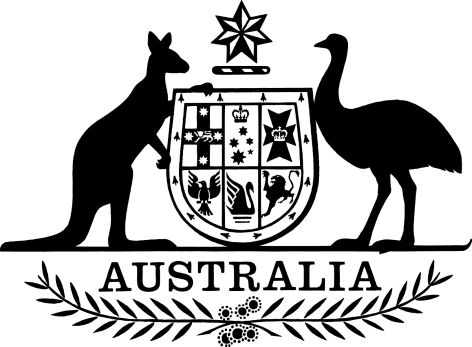 Competition and Consumer (Industry Code—Port Terminal Access (Bulk Wheat)) Amendment (Review) Regulations 2022I, General the Honourable David Hurley AC DSC (Retd), Governor-General of the Commonwealth of Australia, acting with the advice of the Federal Executive Council, make the following regulations.Dated 	15 September	2022David HurleyDavid HurleyGovernor-GeneralBy His Excellency’s CommandMurray WattMurray WattMinister for Agriculture, Fisheries and Forestry
for the Assistant Minister for Competition, Charities and TreasuryContents1	Name	12	Commencement	13	Authority	14	Schedules	1Schedule 1—Amendments	2Competition and Consumer (Industry Code—Port Terminal Access (Bulk Wheat)) Regulation 2014	21  Name		This instrument is the Competition and Consumer (Industry Code—Port Terminal Access (Bulk Wheat)) Amendment (Review) Regulations 2022.2  Commencement	(1)	Each provision of this instrument specified in column 1 of the table commences, or is taken to have commenced, in accordance with column 2 of the table. Any other statement in column 2 has effect according to its terms.Note:	This table relates only to the provisions of this instrument as originally made. It will not be amended to deal with any later amendments of this instrument.	(2)	Any information in column 3 of the table is not part of this instrument. Information may be inserted in this column, or information in it may be edited, in any published version of this instrument.3  Authority		This instrument is made under the Competition and Consumer Act 2010.4  Schedules		Each instrument that is specified in a Schedule to this instrument is amended or repealed as set out in the applicable items in the Schedule concerned, and any other item in a Schedule to this instrument has effect according to its terms.Schedule 1—AmendmentsCompetition and Consumer (Industry Code—Port Terminal Access (Bulk Wheat)) Regulation 20141  Subsection 5(2)Omit “the commencement of this section”, substitute “the amendment of this section by the Competition and Consumer (Industry Code—Port Terminal Access (Bulk Wheat)) Amendment (Review) Regulations 2022”.2  Section 6Repeal the section.Commencement informationCommencement informationCommencement informationColumn 1Column 2Column 3ProvisionsCommencementDate/Details1.  The whole of this instrumentThe day after this instrument is registered.22 September 2022